NBS Specification: 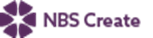 This product is associated with the following NBS Create clause:45-25-15/313 Stainless steel bollardsNBS Specification: 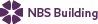 This product is associated with the following NBS clauses:Q50 Site/street furniture/equipment 190 BOLLARDS 196 REMOVABLE BOLLARDSProduct Specification: Kent Coffin Bollard – KCB101/3    • Manufacturer: Kent Stainless      Web: www.kentstainless.com      Email: info@kentstainless.com      Tel: +353 53 914 3216      Fax: +353 53 914 1802      Address: Ardcavan Works, Ardcavan Co Wexford, Ireland    • Product reference: Kent Coffin Bollard – KCB101/3    • Type: Cast-in    • Bollard Top: Flat Top/ Dome Top    • Reflective strips:	- How many: None /1 /2	- Size: 15mm /20mm /Other	- Colour: Yellow /Red /White /Other    • Finish: Bead blasted /Bright satin finish /Electropolished /Satin 320 grit polish Suggested Specification: Kent Coffin Bollard – KCB101/3    • Manufacturer: Kent Stainless      Web: www.kentstainless.com      Email: info@kentstainless.com      Tel: +353 53 914 3216      Fax: +353 53 914 1802      Address: Ardcavan Works, Ardcavan Co Wexford, Ireland    • Product reference: Kent Coffin Bollard – KCB101/3    • Type: Cast-in    • Bollard Top: Dome Top    • Reflective strips:	- How many: 2	- Size: 15mm 	- Colour: Yellow     • Finish: Satin 320 grit polish 